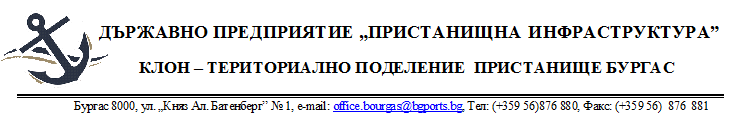 РАЗДЕЛ 2.ОБРАЗЦИ НА ДОКУМЕНТИ, КАКТО И УКАЗАНИЕ ЗА ПОДГОТОВКАТА ИМ;I. ОБРАЗЦИ НА ДОКУМЕНТИ:1. ОБРАЗЕЦ № 1 - Оферта;2. ОБРАЗЕЦ № 2 – Опис на представените документи;3. ОБРАЗЕЦ № 3 – ЕЕДОП;4. ОБРАЗЕЦ № 4 - Предложение за изпълнение на поръчката;5. ОБРАЗЕЦ № 5 -  Декларация за конфиденциалност по чл. 102 от ЗОП6. ОБРАЗЕЦ № 6 - Ценово предложение на участникаII. УКАЗАНИЕ ЗА ПОДГОТОВКАТА НА ОБРАЗЦИТЕ 	1. В ЕЕДОП се попълват данни и информация относно съответствието им с приложимите изисквания за личното състояние (по чл.54 от ЗОП и предвидените по чл.55 от ЗОП) и критериите за подбор. ЕЕДОП подават всички членове на участник-обединение, подизпълнителите и за всяко лице, чиито ресурси ще бъдат ангажирани в изпълнението на поръчката. Лицата, които декларират в ЕЕДОП липса на основания по чл.54, ал.2 и чл. 55, ал.3 от ЗОП, са: 1.   лицата които представляват участника или кандидата;лицата които са членове на управителни и надзорни органи на участника или кандидата;други лица със статут който им позволява да влияят пряко върху дейността на предприятието по начин еквивалентен на този валиден за представляващите го лица членовете на управителните или надзорните органи;Лицата по т. 1 и 2 са както следва:1. при събирателно дружество   лицата по чл. 84, ал. 1 и чл. 89, ал. 1 от Търговския закон;при командитно дружество - неограничено отговорните съдружници по чл. 105 от Търговския закон;при дружество с ограничена отговорност - лицата по чл. 141, ал. 1 и 2 от Търговския закон, а при еднолично дружество с ограничена отговорност - лицата по чл. 147, ал. 1 от Търговския закон;при акционерно дружество - лицата по чл. 241, ал. 1, чл. 242, ал. 1 и чл. 244, ал. 1 от Търговския закон;при командитно дружество с акции - лицата по чл. 256 във връзка с чл. 244, ал. 1 от Търговския закон;6. при едноличен търговец -   физическото лице търговец;7. при клон на чуждестранно лице - лицето  което управлява и представлява клона или има аналогични права съгласно законодателството на държавата в която клонът е регистриран, както и прокуристите когато има такива.  8. в останалите случаи включително за чуждестранните лица - лицата които представляват управляват и контролират кандидата или участника съгласно законодателството на държавата в която са установени.Когато изискванията по чл.  54, ал. 1, т.1, 2 и 7 и чл. 55, ал.1, т. 5 от ЗОП се отнасят за повече от едно лице,  всички лица подписват един и същ ЕЕДОП. Когато е налице необходимост от защита на личните данни или при различие в обстоятелствата свързани с личното състояние, информацията се попълва в отделен ЕЕДОП за всяко лице или за някои от лицата. В тези случаи, когато се подава повече от един ЕЕДОП обстоятелствата свързани с критериите за подбор се съдържат само в ЕЕДОП подписан от лице което може самостоятелно да представлява съответния стопански субект.В ЕЕДОП се представят данни относно публичните регистри в които се съдържа информация за декларираните обстоятелства или за компетентния орган който съгласно законодателството на съответната държава е длъжен да предоставя информация за тези обстоятелства служебно на възложителя.Когато за участник е налице някое от основанията по чл. 54, ал.1 от ЗОП или посочените от възложителя основания по чл. 55, ал.1 от ЗОП и преди подаването на Заявлението за участие или офертата той е предприел мерки за доказване на надеждност по чл. 56 от ЗОП, тези мерки се описват в ЕЕДОП, като се прилагат и доказателства за това.Съдържанието на ЕЕДОП представлява формуляр,  разделен  на  части  и  буквено  номерирани  раздели,  които  следва да  съдържат  следната информация:Чacт I:  Информация  за  процедурата  за възлагане  на обществена  поръчка  и за възлагащия  орган  или възложителя;Информация  за процедурата за възлагане на обществена поръчка - попълва се от Възложителя;Част II: Информация за икономическия операторРаздел А: Информация за икономическия  оператор - попълва се от участника;Раздел Б: Информация  за представителите  на икономическия  оператор - попълва се от участника;Раздел  В:  Информация  относно  използването  на капацитета  на други субекти - попълва се от участника, когато е приложимоРаздел Г: Информация  за подизпълнители,  чийто капацитет икономическият  оператор  няма да използва - не е приложимо;Част III: Основания за изключванеРаздел А: Основания, свързани с наказателни присъди - попълва се от участника; Раздел Б: Основания, свързани с плащането  на данъци или социално осигурителни  вноски -попълва се от участника;Раздел В: Основания, свързани с несъстоятелност,  конфликт на интереси или професионално  нарушение - попълва се от участника; Раздел  Г:    Други    основания    за   изключване,    които    може   да   бъдат    предвидени  от националното законодателство на възлагащия орган или възложителя на държава членка – попълва се от участника;Чacт IV: Критерии  за  подборРаздел @: Общо указание за всички критерии за подбор - не се попълва от участника;Раздел А: Годност – попълва се от участника;Раздел Б: Икономическо и финансово състояние - попълва се от участника;Раздел В: Технически и професионални способности - попълва се от участника;Раздел Г: Стандарти за осигуряване на качеството и стандарти за екологично управление – не е приложимо;Чacт V: Намаляване на броя на квалифицираните кандидати - не е приложимо;Част VI: Заключителни  положения - попълва се от участника;Папка № 1 „Оферта” съдържа: Оферта -  Образец №1, Опис на представените документи Образец №2, ЕЕДОП - Образец № 3, Документи за доказване на предприетите мерки за надеждност (когато е приложимо), Договор за обединение (в случай, че участникът е обединение).Папка № 2 съдържа: Документ за упълномощаване, когато лицето, което подава офертата, не е законният представител, Предложение за изпълнение на поръчката - Образец № 4, Декларация за конфиденциалност по чл. 102 от ЗОП - Образец № 5 (при необходимост). Участниците не могат да се позовават на конфиденциалност по отношение на предложенията от офертите им, които подлежат на оценка.Участници, чието Предложение за изпълнение на поръчката не отговаря на изискванията на възложителя се отстраняват от участие в процедурата по възлагане, като съответно не подлежат на оценка съгласно методиката за оценка.	 Срокът на валидност на офертите трябва да бъде не по-малко от 6 (шест) месеца, считано от крайния срок за получаване на офертите.Непрозрачен запечатан плик с надпис „Предлагани ценови параметри“, съдържа „Ценово предложение на участника” - изготвя се съгласно Образец № 6. Ценовото предложение за изпълнение на участниците не трябва да надхвърлят прогнозната стойност. Участник, предложил цена, по-висока от прогнозната стойност ще бъде отстранен от участие в процедурата.Извън плика с надпис „Предлагани ценови параметри“ не трябва да е посочена никаква информация относно цената. Участници, които и по какъвто начин са включили някъде в офертата си извън плика „Предлагани ценови параметри“ елементи, свързани с предлаганата цена (или части от нея), ще бъдат отстранени от участие в процедурата.При изготвяне на офертата всеки участник трябва да се придържа точно към обявените от възложителя условия. Отговорността за правилното разбиране на условията от обявлението и указанията за участие се носи единствено от участниците.ОБРАЗЕЦ № 1ДО                                                             		                                          ОБЩИНА ПАНАГЮРИЩЕОФЕРТА за участие в процедура публично състезание за възлагане на обществена поръчка с предмет:Консултантска услуга по строителен надзор, инвеститорски контрол, координатор по безопасност и здраве и технически паспорт при изпълнението на обект: „Водоснабдяване на град Панагюрище от тръбни кладенци при с. Злокучене – реконструкция на водопровода от ОШ „Бошуля“ до ПС III подем“ за: Участък 1 от ОШ/ПС Бошуля/ до т.42 и Участък 2 от ШВ 3 до ЧР на ПС III“.От ..............[наименование на участника]....................................................................................,с БУЛСТАТ/ЕИК/Номер на регистрация в съответната държава [.....................................…], със седалище и адрес на управление [......................................................................................…], и адрес за кореспонденция: [.................................................................................................…], телефон за контакт [................…], факс [...........…], електронна поща [...............................…],банкова сметка: [....................................................................................................................…],представлявано от: ..........................................................................................................................[трите имена]в качеството на .................................................................................................................................[длъжност, или друго качество]УВАЖАЕМИ ГОСПОДИН КМЕТ,С настоящата заявяваме нашият интерес за участие в обявеното от Вас публично състезание за възлагане на обществена поръчка с предмет: Консултантска услуга по строителен надзор, инвеститорски контрол, координатор по безопасност и здраве и технически паспорт при изпълнението на обект: „Водоснабдяване на град Панагюрище от тръбни кладенци при с. Злокучене – реконструкция на водопровода от ОШ „Бошуля“ до ПС III подем“ за: Участък 1 от ОШ/ПС Бошуля/ до т.42 и Участък 2 от ШВ 3 до ЧР на ПС III“.Декларираме, че сме запознати с документацията за участие, с указанията и условията за участие в обявената от Вас процедура, изискванията на ЗОП и ППЗОП.Съгласни сме с поставените от Вас условия и ги приемаме без възражения.Като неразделна част от настоящата оферта прилагаме информация относно личното състояние и критериите за подбор: Опис на представените документи;ЕЕДОП;Документи за доказване на предприетите мерки за надеждност /когато е приложимо/;Договор за обединение /в случай, че участникът е обединение/;Декларация от подизпълнител по чл. 66, ал. 1 от ЗОП /когато е приложимо/;Декларация за поети задължения по чл. 65, ал.3  от ЗОП /когато е приложимо/;Декларация за конфиденциалност по чл. 102 от ЗОП /когато е приложимо/;[дата]						ПОДПИС  ПЕЧАТ  [име и фамилия]  [качество на представляващия участника]ОБРАЗЕЦ № 2ОПИС НА ПРЕДСТАВЕНИТЕ ДОКУМЕНТИ[дата]	ПОДПИСПЕЧАТ[име и фамилия][качество на представляващия участника]ОБРАЗЕЦ № 4ТЕХНИЧЕСКО ПРЕДЛОЖЕНИЕ ЗА ИЗПЪЛНЕНИЕ НА ОБЩЕСТВЕНА ПОРЪЧКА с предмет: Консултантска услуга по строителен надзор, инвеститорски контрол, координатор по безопасност и здраве и технически паспорт при изпълнението на обект: „Водоснабдяване на град Панагюрище от тръбни кладенци при с. Злокучене – реконструкция на водопровода от ОШ „Бошуля“ до ПС III подем“ за: Участък 1 от ОШ/ПС Бошуля/ до т.42 и Участък 2 от ШВ 3 до ЧР на ПС III“.От ..............[наименование на участника]........................................................................................,с БУЛСТАТ/ЕИК/Номер на регистрация в съответната държава [.................…], със седалище и адрес на управление [.......................................................................................…], и адрес за кореспонденция: [..........................................................................................…], телефон за контакт [................…], факс [...........…], електронна поща [...................................…],банкова сметка: [.................................................................................…],представлявано от: ...............................................................................................................................[трите имена]в качеството на .....................................................................................................................................[длъжност, или друго качество]УВАЖАЕМИ ГОСПОДИН КМЕТ,След запознаване с всички документи и образци от документацията за участие в публичното състезание, удостоверявам и потвърждавам, че представляваният от мен участник отговаря на изискванията и условията, посочени в документацията за участие в процедура с предмет: Консултантска услуга по строителен надзор, инвеститорски контрол, координатор по безопасност и здраве и технически паспорт при изпълнението на обект: „Водоснабдяване на град Панагюрище от тръбни кладенци при с. Злокучене – реконструкция на водопровода от ОШ „Бошуля“ до ПС III подем“ за: Участък 1 от ОШ/ПС Бошуля/ до т.42 и Участък 2 от ШВ 3 до ЧР на ПС III“.При условие, че бъдем определени за изпълнител на обществената поръчка ще съблюдаваме следните условия, за които с подаване на настоящето техническо предложение удостоверяваме съгласие да залегнат като договорни клаузи:След приключване на СМР, ще изготвим  и подпишем окончателен доклад по чл. 168, ал. 6 от ЗУТ и §3 на ДР от Наредба № 2 от 2003г. за въвеждане в експлоатация на строежите в Република България и минимални гаранционни срокове за изпълнени строителни и монтажни работи, съоръжения и строителни обекти, издадена от Министъра на регионалното развитие и благоустройството. Доклада ще представим в 3 (три) оригинала на хартиен и в 2 (два) екземпляра на електронен носител;Срокът за изготвяне и предаване на Технически паспорт на строежа, съгласно Наредба №5 / 28.12.2006г. за техническите паспорти на строежите е 7 (седем) календарни дни от съставянето на Констативен акт за установяване годността за приемане на строежа (приложение № 15) на основание по чл. 176 ,,б”, ал. 2 от ЗУТ и Наредба №5/ 28.12.2006 г. за техническите паспорти на строежите. Техническия паспорт за строежа ще представим в 3 (три) оригинала на хартиен и в 2 (два) екземпляра на електронен носител;3. Ние потвърждаваме, че срокът за изпълнение на строителен надзор и упражняване на технически, количествен и стойностен контрол по изпълнените строително-монтажни работи е до получаване Разрешение за ползване.4. Срок за отговорностите ни по чл. 168, ал. 7 от ЗУТ е до изтичане на гаранционните срокове за съответните видове строително - монтажни работи (СМР), определени в чл. 20 от Наредба № 2 от 31 юли 2003 г. за въвеждане в експлоатация на строежите в Република България и минимални гаранционни срокове за изпълнени строителни и монтажни работи, съоръжения и строителни обекти.5. Съгласни сме да упражняваме функциите на „Координатор по безопасност и здраве“ от името на Възложителя и да осигурим спазването на условията за безопасност на труда съобразно Закона за здравословни и безопасни условия на труд,  НАРЕДБА № 2 от 22.03.2004г. за минималните изисквания за здравословни и безопасни условия на труд при извършване на строителни и монтажни работи и останалите нормативни актове, уреждащи тази материя;При изпълнение предмета на поръчката ще се придържаме точно към указанията на Възложителя, Техническата спецификация и към всички  други действащи технически норми и стандарти, които се отнасят до изпълнението на поръчката.Запознат/а съм с проекта на договор за възлагане на обществената поръчка, приемам го без възражения и ако участникът, когото представлявам, бъде определен за изпълнител, ще сключа договора изцяло в съответствие с проекта, приложен към документацията за участие, в законоустановения срок.При изготвяне на офертата сме спазили задълженията, свързани с данъци и осигуровки, опазване на околната среда, закрила на заетостта и условията на труд.При изпълнение на дейностите, предмет на обществената поръчка ще/няма да използваме подизпълнител.Гарантираме, че сме в състояние да изпълним качествено поръчката в пълно съответствие с горепосоченото предложение, изискванията на възложителя и представения проект на договор.[дата]	ПОДПИСПЕЧАТ[име и фамилия][качество на представляващия участника]ОБРАЗЕЦ № 5Д Е К Л А Р А Ц И Яза конфиденциалност по чл. 102 от Закон за обществените поръчкиОт ..............[наименование на участника]..................................................................................,с БУЛСТАТ/ЕИК/Номер на регистрация в съответната държава [.................…], представлявано от: .......................................................................................................................[трите имена]в качеството на ....................................................................................................................................[длъжност, или друго качество]участник в процедура публично състезание по Закона за обществени поръчки (ЗОП) с предмет: Консултантска услуга по строителен надзор, инвеститорски контрол, координатор по безопасност и здраве и технически паспорт при изпълнението на обект: „Водоснабдяване на град Панагюрище от тръбни кладенци при с. Злокучене – реконструкция на водопровода от ОШ „Бошуля“ до ПС III подем“ за: Участък 1 от ОШ/ПС Бошуля/ до т.42 и Участък 2 от ШВ 3 до ЧР на ПС III“.Д Е К Л А Р И Р А М, че:В представената от мен оферта в частта и „Предложение за изпълнение”, информацията на стр………. да се счита за конфиденциална, тъй като съдържа търговска тайна, с оглед на което не бихме желали същата да бъде разкривана от възложителя.*Участниците не могат да се позовават на конфиденционалност по отношение на предложенията от офертите им, които подлежат на оценка.[дата]							Декларатор: ................................(подпис)	ОБРАЗЕЦ № 6ЦЕНОВО ПРЕДЛОЖЕНИЕ ЗА ИЗПЪЛНЕНИЕ НА ОБЩЕСТВЕНА ПОРЪЧКАс предмет: Консултантска услуга по строителен надзор, инвеститорски контрол, координатор по безопасност и здраве и технически паспорт при изпълнението на обект: „Водоснабдяване на град Панагюрище от тръбни кладенци при с. Злокучене – реконструкция на водопровода от ОШ „Бошуля“ до ПС III подем“ за: Участък 1 от ОШ/ПС Бошуля/ до т.42 и Участък 2 от ШВ 3 до ЧР на ПС III“.От ..............[наименование на участника].................................................................................,с БУЛСТАТ/ЕИК/Номер на регистрация в съответната държава [.................…], със седалище и адрес на управление [.......................................................................................…], и адрес за кореспонденция: [..........................................................................................…], телефон за контакт [................…], факс [...........…], електронна поща [...................................…],банкова сметка: [.................................................................................…],представлявано от: ............................................................................................................................[трите имена]в качеството на .....................................................................................................................................[длъжност, или друго качество]УВАЖАЕМИ ГОСПОДИН КМЕТ,С настоящото, Ви представям предлагани от нас ценови параметри за участие в обявеното от Вас публично състезание за възлагане на обществена поръчка с предмет: Консултантска услуга по строителен надзор, инвеститорски контрол, координатор по безопасност и здраве и технически паспорт при изпълнението на обект: „Водоснабдяване на град Панагюрище от тръбни кладенци при с. Злокучене – реконструкция на водопровода от ОШ „Бошуля“ до ПС III подем“ за: Участък 1 от ОШ/ПС Бошуля/ до т.42 и Участък 2 от ШВ 3 до ЧР на ПС III“.Ние предлагаме да изпълним поръчката за цена в размер на ……………. % (словом……..процента) от стойността на СМР без ДДС, но не повече от …………………( ….словом…..)  лв. без ДДС.Декларирам, че предложените цени са определени при пълно съответствие с условията от документацията по процедурата и включват всички разходи по изпълнение на всички дейности, нужни за качественото изпълнение на предмета на обществената поръчка, включително заплащане на съответните такси, командировки и др., свързани с изпълнението на поръчката, както и такси, печалби, застраховки и всички други присъщи разходи за осъществяване на дейността.Цената не включва разходите за такси по Закона за държавните такси, Закона за местните данъци и такси, и други сходни такси, свързани с осъществяването на задълженията по строителния надзор. Такива такси се заплащат директно от ВЪЗЛОЖИТЕЛЯ по указание от ИЗПЪЛНИТЕЛЯ или от ИЗПЪЛНИТЕЛЯ за сметка на ВЪЗЛОЖИТЕЛЯ. В последния случай, направените от ИЗПЪЛНИТЕЛЯ разходи се възстановяват на ИЗПЪЛНИТЕЛЯ от ВЪЗЛОЖИТЕЛЯ срещу представяне на отчетен документ, издаден на името на ВЪЗЛОЖИТЕЛЯ, до края на месеца, в който са извършени.Декларирам, че сме съгласни с предложения начин на плащане в проекта на договора.В случай, че бъдем определени за изпълнител, при подписване на договора ще предоставим …..парична/банкова/застраховка………….в размер на 3 % от предложената от нас цена за изпълнение на договора.До подготвянето на официален договор, това ценово предложение заедно с писменото приемане от Ваша страна и известие за сключване на договор ще формират обвързващо споразумение между двете страни.[дата]						ПОДПИС И ПЕЧАТ:  ....................……………. [име и фамилия] [качество на представляващия участника]№Наименование на документа№ на листа от ..... до .....ІПапка № 1 1.Оферта (по образец)2.Опис на представените документи (по образец) 3. ЕЕДОП (по образец)4. Документи за доказване на предприетите мерки за надеждност / когато е приложимо/5.Договор за обединение /в случай, че участникът е обединение/6.Декларация по чл. 66, ал. 1 от ЗОП. / когато е приложимо/7. Декларация за поети задължения по чл. 65, ал.3  от ЗОП /когато е приложимо/;ІІ. Папка № 2 1.Документ за упълномощаване, когато лицето, което подава офертата, не е законният представител2.Предложение за изпълнение на поръчката (по образец)3.Декларация за конфиденциалност по чл. 102 от ЗОП (по образец) /когато е приложимо/;Друга информация и документи по преценка на участникаІІІ. Плик  „Предлагани ценови параметри”1.Ценово предложение на участника (по образец)